國立公共資訊圖書館「漫畫書架彩繪設計甄選」活動辦法指導單位：教育部主辦單位：國立公共資訊圖書館●活動緣起：希望讀者發揮個人創意與美感，以漫畫、彩繪為素材，為國立公共資訊圖書館漫畫區的書架側面設計出有美感的圖畫，以符合漫畫區活潑、休閒的氛圍，以及漫畫出版品多樣、新奇的內容特色。獲甄選之作品，將由圖書館輸出成大圖，黏貼於館內漫畫區的書架上~●報名條件：12歲以上(2011年12月31日以前出生)自然人均可報名投件，需個人報名，每人限投一件作品。●報名方式：採線上投稿，檔案格式、內容說明如下。投稿：作品請以數位彩繪創作，並以JPG檔投稿(如徵件規範)，請自行保留原始檔案(不退件)，填具報名表後(詳如附件一)，將報名表、JPG檔、身分證件掃描/翻拍檔以電子郵件寄至信箱a15121@nlpi.edu.tw，郵件標題請註明「漫畫區書架側板圖像設計投稿」。獲選作品原檔提供：本館公告獲選之5件作品，本館將連繫作者提供入選作品原尺寸PDF檔，作為後續大圖輸出使用。其他相關說明，請詳閱徵件規範。本辦法將公告於本館官網活動頁面，網址https://www.nlpi.edu.tw/ActivityInfoListC001200.aspx?appname=ActivityInfoListC001200。●活動時程：報名時間：自公告日起至2023年12月12日(週二)17:00止，依本館收件時間為準，請自行斟酌時間上傳。(12月14日前，前述已報名信件若未獲本館回信者，請聯繫本館04-22625100分機1151確認)讀者票選：2023年12月14日(週四)至2023年12月20日(週三)。符合徵件規範作品將於本館臉書粉絲頁、及本館總館(臺中市南區五權南路100號)五樓漫畫區展示。讀者(限本人)於本館當日有借閱紀錄者(不含電子書、續借書)，可持借閱證至五樓諮詢檯投票並抽獎小贈品，每人票選期間合計可投一票。公告結果：2023年12月22日(週五)。成品展示：本館預計於2024年將本次甄選獲選之作品，實際印刷輸出佈置於本館總館(地址：臺中市南區五權南路100號)五樓漫畫區書架側板。其他未入選作品，本館或擇期以其他方式於館內展示。惟因應輸出、黏貼、館舍空間現況等因素，本館得針對作品進行調整後再行印刷。●甄選標準：讀者票選：由全部符合徵件規範之投稿作品中，經讀者票選最高票之1件，為「最佳人氣」作品。圖書館甄選：由本館自全部符合徵件規範之作品中，甄選「特優」作品1件、「優選」作品3件，依據美感、創意、創作理念、與本館室內之搭配性等原則進行甄選。上述共甄選5件作品(最佳人氣1件、特優1件、優選3件)，其中包含青少年保障名額3件，即12至18歲(公元2005年1月1日至2011年12月31日出生者)之創作者作品。投稿件數不足或品質不佳等其他因素，本館得以不足額甄選。●獎狀與獎品： 獲甄選之5件作品，每件由本館致贈獎狀一只。獎品：最佳人氣、特優作品每件可獲禮券1200元，優選作品每件可獲禮券1000元。●徵件規範及相關說明： 本次徵件為最終輸出之需要，請以純數位彩繪(電繪)創作，勿以手稿或印刷品掃描檔、或攝影後製作品交件，亦不得使用生成式AI輔助出圖。以一座書架之單邊側板為創作範圍，書架尺寸請參考本說明第六點，創作風格不拘，內容為人物、風景、建築、幾何、故事或抽象元素……等均可，亦可包含文字在內，以呼應漫畫閱覽區之題材為佳，但不可包含個資、辱罵誹謗、不雅文字、歧視、色情等內容。當您報名投件本活動，即同意本活動相關規範、個人資料使用(詳附件二)，並同意本次投稿作品以非專屬授權，無償永久授權予國立公共資訊圖書館使用、重製、編輯、改作、公開口述、公開展示(詳附件三、四)。投稿之JPG檔規格：依本館書架側封板比例，輸出寬1000像素、高2421像素之JPG圖檔，檔案應壓縮至3MB以下。獲選作品應提供之原尺寸檔案規格：依本館書架側封板實際尺寸，設定工作區域寬50cm、高121cm，四邊出血至少3mm，解析度300dpi以上，採CMYK色彩之PDF檔案，若內含文字，應轉外框處理。本館書架側板尺寸、形式(包含留白區域)請參考下圖。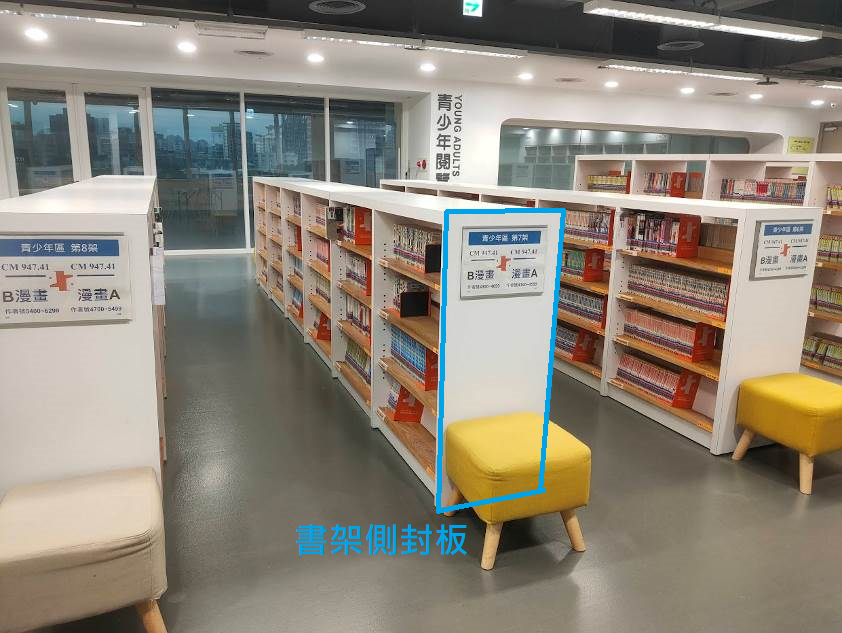 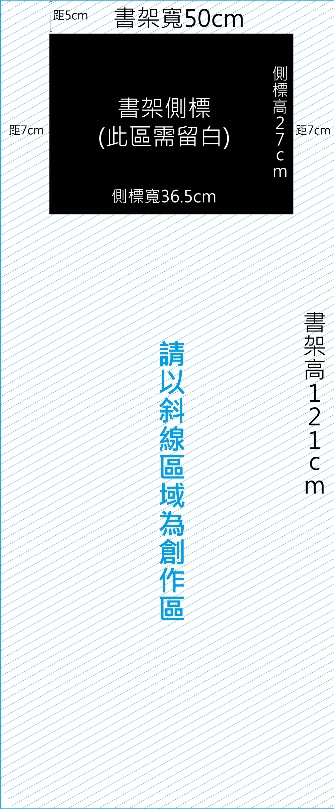 上圖：書架側板寬50公分、高121公分，書架側標區域(寬36.5公分、高27公分)距上緣5公分、距側緣7公分，需保持留白。●其他： 本活動之相關辦法，本館保留活動解釋、補充說明、內容調整之權利。作品如有侵權、違反法令，或不合徵件規範、一稿多投者，本館得取消資格，改由其他作品入選。附件一、報名表附件二、國立公共資訊圖書館個人資料蒐集告知暨同意書國立公共資訊圖書館(以下簡稱本館)依據圖書館法提供服務，依個人資料保護法（以下簡稱個資法）第八條規定，告知下列事項，請您詳閱。一、蒐集個人資料之目的：本館為辦理本次活動，蒐集您的個人資料，其目的依據法務部頒布之「個人資料保護法之特定目的及個人資料之類別」為146圖書館、出版品管理。二、蒐集個人資料之類別：本館因執行業務蒐集您的個人資料，包括姓名、身分證字號、生日、電話、電子郵件地址，其類別依據法務部頒布之「個人資料保護法之特定目的及個人資料之類別」為C001辨識個人者。三、個人資料利用之期間、地區、對象與方式1.個人資料利用之期間：本館自申請日起至蒐集目的消失為止，利用您的個人資料。2.個人資料利用之地區：中華民國。3.個人資料利用之對象：本館內部。4.個人資料利用之方式：本館利用您的個人資料於蒐集目的宣告之業務執行，包括因業務執行所必須之各項聯繫與通知。四、個人資料之提供1.您可自由選擇是否提供相關個人資料，惟若拒絕提供個人資料，本館將無法提供相關服務。2.請提供您本人正確、最新及完整的個人資料，若您的個人資料有任何異動，請主動向本館申請更正。3.若您提供錯誤、過時、不完整或具誤導性的資料，而損及您的相關權益，本館將不負相關賠償責任。五、個人資料之保密：本館將善盡個人資料保護之責。如因天災、事變或其他不可抗力所致者，致您的個人資料被竊取、洩漏、竄改、遭其他侵害者，本館將於查明後以電話、電子郵件或網站公告等方法，擇適當方式通知您。六、當事人就個人資料得行使之權利您可依個資法第三條規定，就本館保有您的個人資料行使以下權利：1.請求查詢或閱覽。2.請求製給複製本。3.請求補充或更正。4.請求停止蒐集、處理、利用或請求刪除。若有上述需求，請與本館聯繫，於填妥本館個人資料權利行使申請書後，本館將依法進行回覆。本館個人資料保護申訴窗口為研究發展小組。電話：04-2262-5100分機1013，電子郵件：RD@nlpi.edu.tw。附件三 (於作品入選時簽署)國立公共資訊圖書館「漫畫書架彩繪設計甄選」作品授權同意書立書人同意依著作權法授權著作之種類，無償永久授予國立公共資訊圖書館(以下簡稱國資圖)重製、改作、編輯、公開口述、公開展示之著作財產權，不限區域與方式，對授權作品之數位或實體印刷形式，以教育推廣及公益使用等不涉及商業營利行為之用途。本作品名稱： ___________________________二、本授權同意書為非專屬授權，立書人對上述授權著作仍擁有著作權，仍得將其著作財產權讓與他人或再為授權，但不得妨礙本授權之履行。三、立書人聲明並保證授權著作為著作人之原創性著作，有權依本授權書內容進行各項授權，且未侵害任何第三人之智慧財產權，國資圖如因利用授權標的，致遭第三人主張涉及侵害他人著作權或其他權利時，立書人同意出面協助國資圖為必要之處理，國資圖如因此遭受損害者，立書人同意負擔賠償之責。 此致       國立公共資訊圖書館立書人簽章作者  姓名：________________ 身分證字號：__________________電話：_______________    戶籍地址：_______(縣/市)_______(鄉/鎮/市/區) ______(村/里)____鄰_________(路/街)____(巷/弄)_____號____樓 立書日期：中華民國   年   月   日附件四 (未成年作者家長，於作品入選時簽署)國立公共資訊圖書館「漫畫書架彩繪設計甄選」作品授權家長同意書茲同意            參與國立公共資訊圖書館「漫畫區書架側板圖像設計」甄選之作品                        ，授權國立公共資訊圖書館做非營利之運用，包含重製、改作、編輯、公開口述、公開展示，不限區域與方式，以數位或實體印刷形式，作教育推廣及公益使用。此致國立公共資訊圖書館法定代理人（家長或監護人）姓名：____________________________ （簽名或蓋章）身分證字號：_______________________連絡電話：_________________________地址：________________________________電子郵件信箱：___________________________________中華民國    年   月   日真實姓名顯示姓名非必填項目，本館辦理作品投票及展出時，您希望顯示的姓名，中英文均可，10字內出生年月日公元      年    月     日作品名稱15字內創作理念約50~100字創作使用之工具軟體例如Adobe Illustrator、Photoshop等……連絡電話建議填寫手機聯絡email就讀學校無者免填報名需繳交資料請確認您已備妥以下電子檔■報名表   ■作品JPG檔   ■身分證明文件掃描/翻拍檔(身分證、駕照或健保卡)※當您報名投件本活動，即同意本活動相關規範、個人資料使用(詳附件二)，並同意本次投稿作品以非專屬授權，無償永久授權予國立公共資訊圖書館使用、重製、編輯、改作、公開口述、公開展示(詳附件三、四)。有關著作權之說明，請參閱經濟部智慧財產局網站https://www.tipo.gov.tw/tw/cp-180-219595-56bdc-1.html※當您報名投件本活動，即同意本活動相關規範、個人資料使用(詳附件二)，並同意本次投稿作品以非專屬授權，無償永久授權予國立公共資訊圖書館使用、重製、編輯、改作、公開口述、公開展示(詳附件三、四)。有關著作權之說明，請參閱經濟部智慧財產局網站https://www.tipo.gov.tw/tw/cp-180-219595-56bdc-1.html